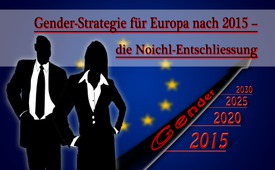 Gender-Strategie für Europa nach 2015 – die Noichl-Entschliessung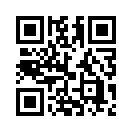 Wie wird die Gleichstellung von Frauen und Männern in der EU im Zeitraum nach 2015 vorangetrieben werden? Die deutsche SPD-Politikerin Maria Noichl ist seit 2014 Mitglied des EU-Parlaments und hat eine umstrittene Strategie erarbeitet, welche Anfang Juni 2015 im EU-Parlament als sogenannte Noichl-Entschliessung...Wie wird die Gleichstellung von Frauen und Männern in der EU im Zeitraum nach 2015 vorangetrieben werden? Die deutsche SPD-Politikerin Maria Noichl ist seit 2014 Mitglied des EU-Parlaments und hat eine umstrittene Strategie erarbeitet, welche Anfang Juni 2015 im EU-Parlament als sogenannte Noichl-Entschliessung angenommen wurde. Somit fordert das EU-Parlament unter anderem - ich zitiere - „Regelungen für die ausgewogene Aufteilung der Verantwortlichkeiten in Familie und Haushalt – also Quoten zu Hause – und es stellt fest, dass Ehe und Mutterschaft gesundheitsgefährdend sind.“ Zitat Ende. Weiter ist gegen Bildungseinrichtungen vorzugehen, in denen Jungen und Mädchen zeitweise getrennt unterrichtet werden, und gegen solche, die Bildungsmaterialien verwenden, aufgrund derer ein klares Bild von Jungen und Mädchen vermittelt wird. Es wird das Adoptionsrecht für homo-, inter-, trans- und bisexuelle Menschen gefordert; gleichzeitig will es Adoptionskindern das Recht verweigern, ihre Eltern zu kennen. Eine weitere Forderung verlangt, Sexualerziehungsprogramme an Schulen durchzuführen und sicherzustellen, dass Schüler ohne elterliches Einverständnis Zugang zu Abtreibung und Verhütungsmitteln haben. „Diese Entschliessung sei“, so Beatrix von Storch von der EU-Koordinationsgruppe für Frauen, Chancengleichheit und Familie und Mitglied der Alternative für Deutschland (AfD), „diese Entschliessung sei gefährlich, weil sie ernst gemeint ist“ und weiter erklärt sie, ich zitiere: „Die Bürger müssen spätestens jetzt verstehen, dass die EU ein gewaltiges System der Steuerung von Werten und Normen ist, die weltfremd sind.“ Zitat Ende. 
Liebe Zuschauerinnen und Zuschauer, genauer gesagt sind diese Forderungen extremistisch und rücksichtslos! Oder was sagt Ihnen Ihr Herz! Löst diese Information in Ihnen das Gefühl von Ruhe und Frieden aus? Guten Abend!von te.Quellen:http://derfreiejournalist.de/?e=258Das könnte Sie auch interessieren:#GenderMainstreaming - www.kla.tv/GenderMainstreamingKla.TV – Die anderen Nachrichten ... frei – unabhängig – unzensiert ...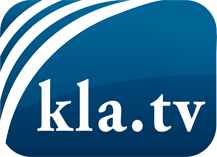 was die Medien nicht verschweigen sollten ...wenig Gehörtes vom Volk, für das Volk ...tägliche News ab 19:45 Uhr auf www.kla.tvDranbleiben lohnt sich!Kostenloses Abonnement mit wöchentlichen News per E-Mail erhalten Sie unter: www.kla.tv/aboSicherheitshinweis:Gegenstimmen werden leider immer weiter zensiert und unterdrückt. Solange wir nicht gemäß den Interessen und Ideologien der Systempresse berichten, müssen wir jederzeit damit rechnen, dass Vorwände gesucht werden, um Kla.TV zu sperren oder zu schaden.Vernetzen Sie sich darum heute noch internetunabhängig!
Klicken Sie hier: www.kla.tv/vernetzungLizenz:    Creative Commons-Lizenz mit Namensnennung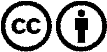 Verbreitung und Wiederaufbereitung ist mit Namensnennung erwünscht! Das Material darf jedoch nicht aus dem Kontext gerissen präsentiert werden. Mit öffentlichen Geldern (GEZ, Serafe, GIS, ...) finanzierte Institutionen ist die Verwendung ohne Rückfrage untersagt. Verstöße können strafrechtlich verfolgt werden.